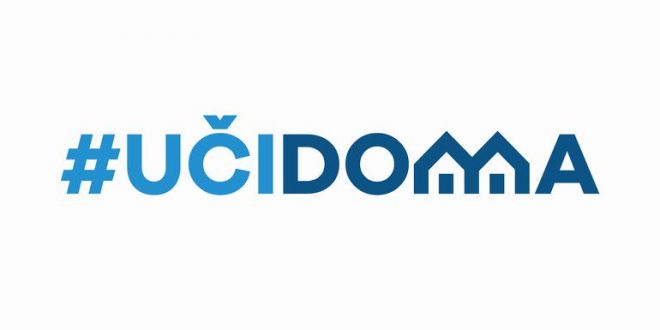 SEDMIČNI PLAN RADA PO PREDMETIMA ZA PERIOD 23.03.2020. – 27.03.2020.RAZRED I PREDMET: Muzička kultura_____________   NASTAVNIK/CI: Marjana Nikolić, Zdravka Vreteničić, Erdemina Šabotić,                     Jelena Šćepanović, Aleksandra PetkovskiRAZRED I PREDMET: Muzička kultura_____________   NASTAVNIK/CI: Marjana Nikolić, Zdravka Vreteničić, Erdemina Šabotić,                     Jelena Šćepanović, Aleksandra PetkovskiRAZRED I PREDMET: Muzička kultura_____________   NASTAVNIK/CI: Marjana Nikolić, Zdravka Vreteničić, Erdemina Šabotić,                     Jelena Šćepanović, Aleksandra PetkovskiRAZRED I PREDMET: Muzička kultura_____________   NASTAVNIK/CI: Marjana Nikolić, Zdravka Vreteničić, Erdemina Šabotić,                     Jelena Šćepanović, Aleksandra PetkovskiRAZRED I PREDMET: Muzička kultura_____________   NASTAVNIK/CI: Marjana Nikolić, Zdravka Vreteničić, Erdemina Šabotić,                     Jelena Šćepanović, Aleksandra PetkovskiDANISHODIAKTIVNOSTISADRŽAJ/POJMOVINAČIN KOMUNIKACIJEPONEDELJAK23.03.2020.Tokom učenja učenik će moći da pjeva narodne i umjetničke pjesme u odgovarajućem obimu, čija sadržina podstiče maštu, ples i igruUčenje pjesme po zvuku
https://www.youtube.com/watch?v=MQpyIrWWSSAUmjetnička pjesma (“Visibaba - 32. strana)Viber grupa svakog odjeljenja sa nastavnikom, online sajtovi, YouTubeUTORAK24.03.2020.
-
-
-
-SRIJEDA25.03.2020.
-
-
-
-ČETVRTAK26.03.2020.       
                               -
-
-
-PETAK27.03.2020.----POVRATNA INFORMACIJA U TOKU SEDMICE